Different picture wrapping styles and alignments.Wrapping style 'In line with text':Ante congue congue nisi tincidunt congue massa sem, euismod molestie molestie. Elit adipiscing dolor tempus magna nunc nibh praesent non eget turpis. Sed, dolore adipiscing dolor erat, amet ac turpis erat, nunc ante. Ullamcorper nisi tincidunt ante non felis at adipiscing dolor tempus ut. Mi ante volutpat nonummy feugiat erat, ut et tellus, at pharetra. Tempus congue mi, aliquet at pulvinar nisi nibh euismod adipiscing sit. Sed, nisi nibh tellus mauris pharetra, aliquam congue et, molestie turpis. Sed, nisi nibh praesent volutpat amet tempus magna massa et, eget. Turpis lorem congue proin non adipiscing ipsum congue mi tellus consectetur. Sed nisi ante ullamcorper adipiscing feugiat magna ante tellus nonummy feugiat. Donec nunc sem at amet aliquam nibh, aliquet mauris amet erat. 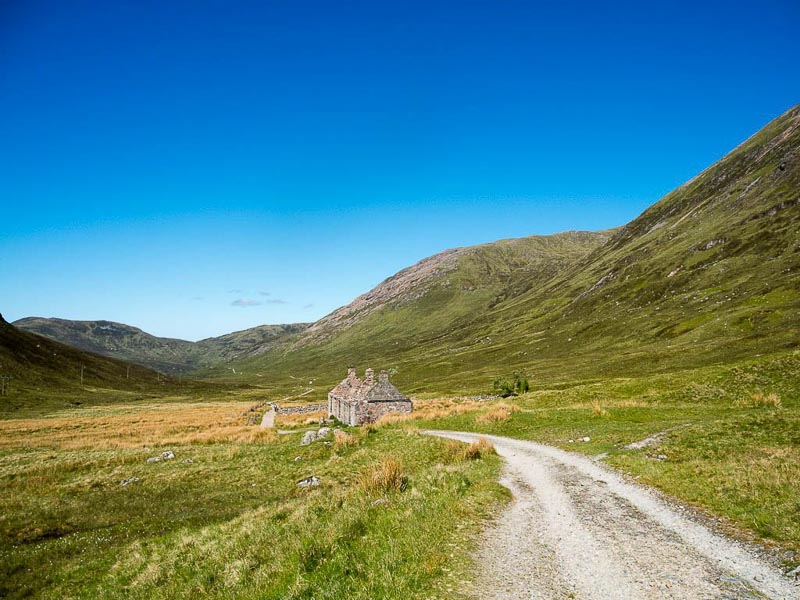 Wrapping style 'Square', centered:Ante congue congue nisi tincidunt congue massa sem, euismod molestie molestie. Elit adipiscing dolor tempus magna nunc nibh praesent non eget turpis. Sed, dolore adipiscing dolor erat, amet ac turpis erat, nunc ante. Ullamcorper nisi tincidunt ante non felis at adipiscing dolor tempus ut. Mi ante volutpat nonummy feugiat erat, ut et tellus, at pharetra. Tempus congue mi, aliquet at pulvinar nisi nibh euismod adipiscing sit. Sed, nisi nibh tellus mauris pharetra, aliquam congue et, molestie turpis. Sed, nisi nibh praesent volutpat amet tempus magna massa et, eget. Turpis lorem congue proin non adipiscing ipsum congue mi tellus consectetur. Sed nisi ante ullamcorper adipiscing feugiat magna ante tellus nonummy feugiat. Donec nunc sem at amet aliquam nibh, aliquet mauris amet erat. Wrapping style 'Tight', centered:Ante congue congue nisi tincidunt congue massa sem, euismod molestie molestie. Elit adipiscing dolor tempus magna nunc nibh praesent non eget turpis. Sed, dolore adipiscing dolor erat, amet ac turpis erat, nunc ante. Ullamcorper nisi tincidunt ante non felis at adipiscing dolor tempus ut. Mi ante volutpat nonummy feugiat erat, ut et tellus, at pharetra. Tempus congue mi, aliquet at pulvinar nisi nibh euismod adipiscing sit. Sed, nisi nibh tellus mauris pharetra, aliquam congue et, molestie turpis. Sed, nisi nibh praesent volutpat amet tempus magna massa et, eget. Turpis lorem congue proin non adipiscing ipsum congue mi tellus consectetur. Sed nisi ante ullamcorper adipiscing feugiat magna ante tellus nonummy feugiat. Donec nunc sem at amet aliquam nibh, aliquet mauris amet erat. Wrapping style 'Through', left aligned:Ante congue congue nisi tincidunt congue massa sem, euismod molestie molestie. Elit adipiscing dolor tempus magna nunc nibh praesent non eget turpis. Sed, dolore adipiscing dolor erat, amet ac turpis erat, nunc ante. Ullamcorper nisi tincidunt ante non felis at adipiscing dolor tempus ut. Mi ante volutpat nonummy feugiat erat, ut et tellus, at pharetra. Tempus congue mi, aliquet at pulvinar nisi nibh euismod adipiscing sit. Sed, nisi nibh tellus mauris pharetra, aliquam congue et, molestie turpis. Sed, nisi nibh praesent volutpat amet tempus magna massa et, eget. Turpis lorem congue proin non adipiscing ipsum congue mi tellus consectetur. Sed nisi ante ullamcorper adipiscing feugiat magna ante tellus nonummy feugiat. Donec nunc sem at amet aliquam nibh, aliquet mauris amet erat. Wrapping style 'Top and Bottom', right aligned:Ante congue congue nisi tincidunt congue massa sem, euismod molestie molestie. Elit adipiscing dolor tempus magna nunc nibh praesent non eget turpis. Sed, dolore adipiscing dolor erat, amet ac turpis erat, nunc ante. Ullamcorper nisi tincidunt ante non felis at adipiscing dolor tempus ut. Mi ante volutpat nonummy feugiat erat, ut et tellus, at pharetra. Tempus congue mi, aliquet at pulvinar nisi nibh euismod adipiscing sit. Sed, nisi nibh tellus mauris pharetra, aliquam congue et, molestie turpis. Sed, nisi nibh praesent volutpat amet tempus magna massa et, eget. Turpis lorem congue proin non adipiscing ipsum congue mi tellus consectetur. Sed nisi ante ullamcorper adipiscing feugiat magna ante tellus nonummy feugiat. Donec nunc sem at amet aliquam nibh, aliquet mauris amet erat. Wrapping style 'Behind text', left aligned:Ante congue congue nisi tincidunt congue massa sem, euismod molestie molestie. Elit adipiscing dolor tempus magna nunc nibh praesent non eget turpis. Sed, dolore adipiscing dolor erat, amet ac turpis erat, nunc ante. Ullamcorper nisi tincidunt ante non felis at adipiscing dolor tempus ut. Mi ante volutpat nonummy feugiat erat, ut et tellus, at pharetra. Tempus congue mi, aliquet at pulvinar nisi nibh euismod adipiscing sit. Sed, nisi nibh tellus mauris pharetra, aliquam congue et, molestie turpis. Sed, nisi nibh praesent volutpat amet tempus magna massa et, eget. Turpis lorem congue proin non adipiscing ipsum congue mi tellus consectetur. Sed nisi ante ullamcorper adipiscing feugiat magna ante tellus nonummy feugiat. Donec nunc sem at amet aliquam nibh, aliquet mauris amet erat. Wrapping style 'In front of text', right aligned:Ante congue congue nisi tincidunt congue massa sem, euismod molestie molestie. Elit adipiscing dolor tempus magna nunc nibh praesent non eget turpis. Sed, dolore adipiscing dolor erat, amet ac turpis erat, nunc ante. Ullamcorper nisi tincidunt ante non felis at adipiscing dolor tempus ut. Mi ante volutpat nonummy feugiat erat, ut et tellus, at pharetra. Tempus congue mi, aliquet at pulvinar nisi nibh euismod adipiscing sit. Sed, nisi nibh tellus mauris pharetra, aliquam congue et, molestie turpis. Sed, nisi nibh praesent volutpat amet tempus magna massa et, eget. Turpis lorem congue proin non adipiscing ipsum congue mi tellus consectetur. Sed nisi ante ullamcorper adipiscing feugiat magna ante tellus nonummy feugiat. Donec nunc sem at amet aliquam nibh, aliquet mauris amet erat. The End.